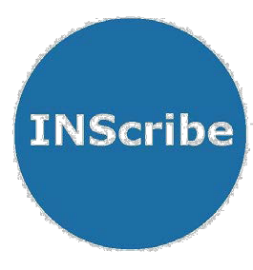 Applicant Name ______________________________________________________________________Permanent Home Address ___________________________________________________________________Local Address (if applicable) ___________________________________________________________Email _______________________________________________	     Phone _______________________How did you learn about INScribe?          INScribe Website          Handshake.com          Campus Flyer/Meeting     	Where __________________________________________________          Friend     	 		Name ___________________________________________________          Other 			Explain __________________________________________________How many hours a month are you interested in working?                                 40 hours/month                   54 hours/month                  Full Time (>160hrs/month)  Please share any schedule limitations or attach current and/or upcoming school schedules.__________________________________________________________________________________________________________________________________________________________________________________________________________________________________________________________________If hired, on what date are you available to begin working? _____________________________________Can you work weekends?               Yes             No      Can you work up to 12-hour shifts?               Yes             No        Are you available over school breaks, including summer break?                Yes             No      Scribes are expected to work either Thanksgiving or Christmas.  Is this an issue?                Yes             No      If yes, please explain. ________________________________________________________________________________________________________________________________________________________________________________________________________________________________________________Are you at least 18 years old?             Yes             No      Would you have reliable transportation to and from work?             Yes             No      Are you willing to commute up to 40 miles?             Yes             No      Would you be able to present evidence of legal right to work in the United States?           Yes             No      Have you ever been convicted of a criminal offense (felony or misdemeanor)?            Yes             No      If yes, please explain. ______________________________________________________________________________________________________________________________________________________________EDUCATION &TRAININGHigh School attended ______________________________________________________________________Did you graduate?            Yes             No                          Graduation Date ______________________________College/University attended ________________________________________________________________Major field of study? ______________________________________________________________________Did you graduate?          Yes             No       Graduation Date/Expected Graduation Date ________________Did you serve or are you serving in the military?Branch? ________________________     Rank? __________________  Service Years? __________________List any foreign languages you speak, write or understand and if you consider yourself fluent.__________________________________________________________________________________________________________________________________________________________________________________EMPLOYMENT HISTORYYou may attach a resume for this sectionPlease Read and Initial Each Paragraph, then Sign BelowI certify that I have not purposely withheld any information that might adversely affect my chances for hiring. I attest to the fact that the answers given by me are true & correct to the best of my knowledge and ability. I understand that any omission (including any misstatement) of material fact on this application can be grounds for rejection of application or, if I am employed by this company, terms for my immediate expulsion from the company. I permit the company to examine my references, record of employment, education record, and any other information I have provided. I authorize the references I have listed to disclose any information related to my work record and my professional experiences with them, without giving me prior notice of such disclosure. In addition, I release the company, my former employers & all other persons, corporations, partnerships & associations from any & all claims, demands or liabilities arising out of or in any way related to such examination or revelation.  Applicant Signature ______________________________________      Date ___________________Name of Employer:Name of Supervisor:Telephone Number:Length of Employment:Positions & Duties:Reason for Leaving:May we contact this employer for references?       Yes        NoName of Employer:Name of Supervisor:Telephone Number:Length of Employment:Positions & Duties:Reason for Leaving:May we contact this employer for references?       Yes        No